  TRÉNINKOVÝ PLÁN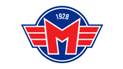 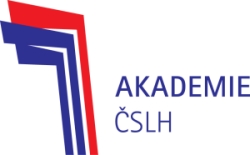 KATEGORIE:DOROSTTÝDENNÍ MIKROCYKLUS:PO 2TERMÍN:7.5.- 11.5.2018DENDATUMKDYČASMÍSTOZAMĚŘENÍPO7.5.dopolednePO7.5.odpoledne16.00-18.00Areál VŠVytrvalostObratnost               Hra ÚT8.5.dopoledneÚT8.5.odpoledneST9.5.dopoledne7.00-8.30Tělocvična ZŠKompenzace, hra  ST9.5.odpoledneČT10.5.dopoledne7.00-8.30Tělocvična ZŠTRX HKAgility,CORE              HraČT10.5.odpoledne16.00-18.00Areál VŠVytrvalostObratnost               HraPÁ11.5.dopolednePÁ11.5.odpoledne14.00-16.00Areál VŠPosilování HKCORE,Hra       Kompenzace